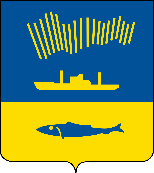 АДМИНИСТРАЦИЯ ГОРОДА МУРМАНСКАП О С Т А Н О В Л Е Н И Е                                                                                                                 №     В соответствии со статьей 179 Бюджетного кодекса Российской Федерации, Федеральным законом от 06.10.2003 № 131-ФЗ «Об общих принципах организации местного самоуправления в Российской Федерации», Уставом муниципального образования город Мурманск, решением Совета депутатов города Мурманска от 13.12.2018 № 52-907 «О бюджете муниципального образования город Мурманск на 2019 год и на плановый период 2020 и 2021 годов», постановлением администрации города Мурманска                        от 21.08.2013 № 2143 «Об утверждении Порядка разработки, реализации и оценки эффективности муниципальных программ города Мурманска», распоряжением администрации города Мурманска от 09.11.2017 № 79-р «Об утверждении перечня муниципальных программ города Мурманска                                на 2018-2024 годы», в целях повышения эффективности и результативности расходования бюджетных средств п о с т а н о в л я ю: 1. Внести в приложение к постановлению администрации города Мурманска от 13.11.2017 № 3607 «Об утверждении муниципальной программы города Мурманска «Развитие транспортной системы» на 2018-2024 годы» (в ред. постановлений от 13.03.2018 № 606, от 12.04.2018 № 1041, от 15.08.2018                         № 2625, от 06.11.2018 № 3810, от 11.12.2018 № 4298, от 19.12.2018 № 4407) следующие изменения:1.1. В паспорте муниципальной программы города Мурманска «Развитие транспортной системы» на 2018-2024 годы строку «Финансовое обеспечение программы» изложить в следующей редакции: «Всего по программе: 13 311 832,0 тыс. руб., в т.ч. бюджет муниципального образования город Мурманск (далее – МБ): 9 168 317,7 тыс. руб., из них: 2018 год – 1 639 788,3 тыс. руб.;2019 год – 1 467 150,6 тыс. руб.;2020 год – 1 456 297,2 тыс. руб.;2021 год – 1 510 765,1 тыс. руб.;2022 год – 1 016 164,9 тыс. руб.;2023 год – 1 029 336,8 тыс. руб.; 2024 год – 1 048 814,8 тыс. руб., областной бюджет (далее – ОБ): 2 623 514,3 тыс. руб., из них:2018 год – 385 972,5 тыс. руб.;2019 год – 406 597,2 тыс. руб.;2020 год – 379 546,6 тыс. руб.;2021 год – 391 120,9 тыс. руб.;2022 год – 353 425,7 тыс. руб.;2023 год – 353 425,7 тыс. руб.; 2024 год – 353 425,7 тыс. руб.,федеральный бюджет (далее - ФБ): 1 520 000,0 тыс. руб., из них:2019 год – 440 000,0 тыс. руб.;2020 год – 540 000,0 тыс. руб.;2021 год – 540 000,0 тыс. руб.».1.2. В разделе I «Подпрограмма «Развитие транспортной инфраструктуры» на 2018-2024 годы»:1.2.1. Строку «Финансовое обеспечение подпрограммы» паспорта подпрограммы изложить в следующей редакции:«Всего по подпрограмме: 4 262 677,1 тыс. руб., в т.ч. бюджет муниципального образования город Мурманск (далее – МБ):1 237 816,8 тыс. руб., из них:2018 год – 119 377,9 тыс. руб.;2019 год – 270 114,1 тыс. руб.;2020 год – 246 289,5 тыс. руб.;2021 год – 257 863,0 тыс. руб.;2022 год – 114 724,1 тыс. руб.;2023 год – 114 724,1 тыс. руб.; 2024 год – 114 724,1 тыс. руб., областной бюджет (далее – ОБ): 1 504 860,3 тыс. руб., из них:2018 год – 156 390,9 тыс. руб.; 2019 год – 161 248,4 тыс. руб.;2020 год – 186 289,5 тыс. руб.;2021 год – 197 863,0 тыс. руб.;2022 год – 267 689,5 тыс. руб.;2023 год – 267 689,5 тыс. руб.; 2024 год – 267 689,5 тыс. руб.,федеральный бюджет (далее - ФБ): 1 520 000,0 тыс. руб., из них:2019 год – 440 000,0 тыс. руб.;2020 год – 540 000,0 тыс. руб.;2021 год – 540 000,0 тыс. руб.».1.2.2. Подпункты 3.1 «Перечень основных мероприятий подпрограммы на 2018-2021 годы», 3.3 «Детализация направлений расходов на 2019 год» пункта 3 «Перечень основных мероприятий подпрограммы» изложить в новой редакции согласно приложению № 1 к настоящему постановлению.1.2.3. Пункт 4 «Обоснование ресурсного обеспечения подпрограммы» изложить в новой редакции согласно приложению № 2 к настоящему постановлению.1.3. В разделе II «Подпрограмма «Повышение безопасности дорожного движения и снижение дорожно-транспортного травматизма» на 2018-2024 годы»:1.3.1. Строку «Финансовое обеспечение подпрограммы» паспорта подпрограммы изложить в следующей редакции:«Всего по подпрограмме: 229 716,1 тыс. руб., в т.ч.бюджет муниципального образования город Мурманск (далее – МБ):229 716,1 тыс. руб., из них:2018 год – 13 696,9 тыс. руб.;2019 год – 26 753,9 тыс. руб.;2020 год – 22 183,1 тыс. руб.;2021 год – 22 183,1 тыс. руб.;2022 год – 47 458,8 тыс. руб.;2023 год – 48 184,0 тыс. руб.; 2024 год – 49 256,3 тыс. руб.».1.3.2. Подпункты 3.1 «Перечень основных мероприятий подпрограммы на 2018-2021 годы», 3.2 «Детализация направлений расходов на 2018-2021 годы» пункта 3 «Перечень основных мероприятий подпрограммы» изложить в новой редакции согласно приложению № 3 к настоящему постановлению.1.3.3. Пункт 4 «Обоснование ресурсного обеспечения подпрограммы» изложить в новой редакции согласно приложению № 4 к настоящему постановлению.1.4. В разделе III «Подпрограмма «Содержание и ремонт улично-дорожной сети и объектов благоустройства» на 2018-2024 годы»:1.4.1. Строку «Финансовое обеспечение подпрограммы» паспорта подпрограммы изложить в следующей редакции:«Всего по подпрограмме: 7 118 120,2 тыс. руб., в т.ч.МБ: 6 670 396,7 тыс. руб., из них:2018 год – 1 313 003,7 тыс. руб.;2019 год – 911 240,4 тыс. руб.;2020 год – 967 504,8 тыс. руб.;2021 год – 1 010 399,2 тыс. руб.;2022 год – 808 316,5 тыс. руб.;2023 год – 820 763,2 тыс. руб.;2024 год – 839 168,9 тыс. руб.,ОБ: 447 723,5 тыс. руб., из них:2018 год – 103 911,4 тыс. руб.;2019 год – 138 234,5 тыс. руб.;2020 год – 99 575,8 тыс. руб.;2021 год – 99 575,8 тыс. руб.;2022 год – 2 142,0 тыс. руб.;2023 год – 2 142,0 тыс. руб.;2024 год – 2 142,0 тыс. руб.».1.4.2. Подпункты 3.1 «Перечень основных мероприятий подпрограммы на 2018-2021 годы», 3.3 «Детализация направлений расходов на 2019 год» пункта 3 «Перечень основных мероприятий подпрограммы» изложить в новой редакции согласно приложению № 5 к настоящему постановлению.1.4.3. Пункт 4 «Обоснование ресурсного обеспечения подпрограммы» изложить в новой редакции согласно приложению № 6 к настоящему постановлению.1.5. В разделе IV «Подпрограмма «Транспортное обслуживание населения» на 2018-2024 годы»:1.5.1. Строку «Финансовое обеспечение подпрограммы» паспорта подпрограммы изложить в следующей редакции:«Всего по подпрограмме: 1 359 422,9 тыс. руб., в т.ч.МБ: 688 674,5 тыс. руб., из них:2018 год – 142 641,5 тыс. руб.;2019 год – 208 595,6 тыс. руб.;2020 год – 168 718,7 тыс. руб.;2021 год – 168 718,7 тыс. руб.,ОБ: 670 748,4 тыс. руб., из них:2018 год – 125 642,9 тыс. руб.;2019 год – 107 081,1 тыс. руб.;2020 год – 93 647,3 тыс. руб.;2021 год – 93 647,3 тыс. руб.;2022 год – 83 576,6 тыс. руб.;2023 год – 83 576,6 тыс. руб.;2024 год – 83 576,6 тыс. руб.».1.5.2. В графах 5, 6, 7, 8, 9, 10 строки «Количество обслуживаемых муниципальных маршрутов регулярных перевозок автомобильным транспортом и городским наземным электрическим транспортом общего пользования с предоставлением права льготного проезда отдельным категориям граждан» таблицы пункта 2 «Основные цели и задачи подпрограммы, целевые показатели (индикаторы) реализации подпрограммы» число «20» заменить числом «19».1.5.3. Подпункт 3.1 «Перечень основных мероприятий подпрограммы на 2018-2021 годы» пункта 3 «Перечень основных мероприятий подпрограммы» изложить в новой редакции согласно приложению № 7 к настоящему постановлению. 1.5.4. Пункт 4 «Обоснование ресурсного обеспечения подпрограммы» изложить в новой редакции согласно приложению № 8 к настоящему постановлению.1.6. В разделе V «Аналитическая ведомственная целевая программа «Обеспечение деятельности комитета по развитию городского хозяйства администрации города Мурманска» на 2018-2024 годы»:1.6.1. Строку «Финансовое обеспечение АВЦП» паспорта АВЦП изложить в следующей редакции:«Всего по подпрограмме: 341 895,7 тыс. руб., в т.ч.МБ: 341 713,6 тыс. руб., из них:2018 год – 51 068,3 тыс. руб.;2019 год – 50 446,6 тыс. руб.;2020 год – 51 601,1 тыс. руб.,2021 год – 51 601,1 тыс. руб.;2022 год – 45 665,5 тыс. руб.;2023 год – 45 665,5 тыс. руб.;2024 год – 45 665,5 тыс. руб.,ОБ: 182,1 тыс. руб., из них:2018 год – 27,3 тыс. руб.;2019 год – 33,2 тыс. руб.;2020 год – 34,0 тыс. руб.;2021 год – 34,8 тыс. руб.;2022 год – 17,6 тыс. руб.;2023 год – 17,6 тыс. руб.;2024 год – 17,6 тыс. руб.».1.6.2. Пункт 1 «Характеристика выполняемых функций заказчика и переданных государственных полномочий» изложить в следующей редакции:«1. Характеристика выполняемых функций заказчика и переданных государственных полномочийВ функции комитета по развитию городского хозяйства администрации города Мурманска входит: - организация проектирования, строительства, реконструкции, капитального ремонта, ремонта и содержания автомобильных дорог общего пользования местного значения в границах города Мурманска и мероприятий по обеспечению безопасности дорожного движения на них, включая создание и обеспечение функционирования парковок (парковочных мест);- осуществление муниципального контроля за обеспечением сохранности автомобильных дорог местного значения в границах города Мурманска;- ведение реестра парковок общего пользования на автомобильных дорогах общего пользования местного значения в границах города Мурманска;-  подготовка проектов постановлений администрации города Мурманска о введении временных ограничений или прекращения движения транспортных средств по автомобильным дорогам общего пользования местного значения в границах города Мурманска;- выдача специального разрешения на движение по автомобильным дорогам тяжеловесного и (или) крупногабаритного транспортного средства, в случае, если маршрут, часть маршрута указанного транспортного средства проходят по автомобильным дорогам местного значения города Мурманска и не проходят по автомобильным дорогам федерального, регионального или межмуниципального значения, участкам таких автомобильных дорог;- согласование маршрута тяжеловесного и (или) крупногабаритного транспортного средства, а также транспортного средства, осуществляющего перевозки опасных грузов, по автомобильным дорогам местного значения муниципального образования город Мурманск;- установка постоянного маршрута тяжеловесного и (или) крупногабаритного транспортного средства;- осуществление расчёта, начисления и взимания платы в счёт возмещения вреда, причиняемого тяжеловесными транспортными средствами при движении по автомобильным дорогам местного значения муниципального образования город Мурманск;- выдача разрешения на проезд транспортных средств, габаритная длина которых (с грузом или без груза) составляет более 12 метров, в дневное время с 07.00 до 00.00 на территории муниципального образования город Мурманск;- организация благоустройства территории (включая освещение улиц, озеленение территории, приобретение и установку адресных указателей на объектах адресации, учитываемых в составе муниципальной казны и на многоквартирных домах, размещение и содержание малых архитектурных форм), мероприятий по содержанию и ремонту объектов благоустройства и инженерной инфраструктуры;- организация содержания и ремонта объектов и территорий объектов культурного наследия, находящихся в оперативном управлении подведомственного муниципального бюджетного учреждения;- выдача от лица владельца автомобильных дорог местного значения согласия на строительство, реконструкцию, капитальный ремонт, ремонт пересечения автомобильной дороги местного значения с другими автомобильными дорогами и примыкания автомобильной дороги местного значения к другой автомобильной дороге;- согласование документации на производство строительных и земляных работ в красных линиях улично-дорожной сети;- осуществление контроля за соблюдением сроков восстановления благоустройства после осуществления земляных работ на территориях в границах красных линий (за исключением ведомственных территорий), в городских лесах и на других объектах, закрепленных за комитетом и подведомственными комитету учреждениями;- координация и организация взаимодействия с предприятиями, учреждениями, организациями, находящимися на территории города Мурманска, независимо от формы их собственности, по вопросам, связанным с проведением противопаводковых мероприятий на подведомственной территории;- осуществление организационно-технического обеспечения деятельности организационного комитета по проведению публичных слушаний или общественных обсуждений по вопросам градостроительной деятельности, градостроительного зонирования, правилам благоустройства территорий муниципального образования город Мурманск в случае проведения публичных слушаний или общественных обсуждений по проекту правил благоустройства территории муниципального образования город Мурманск, в том числе по проектам, предусматривающим внесение изменений в них, по проектам планировки территории, проектам межевания территории, а также проектам, предусматривающим внесение изменений в один из указанных утвержденных документов, разрабатываемым в целях строительства, реконструкции линейных объектов (автомобильных дорог), осуществляемых за счет бюджета муниципального образования город Мурманск;- организация выполнения работ по мониторингу дорожного движения и организации дорожного движения на автомобильных дорогах общего пользования местного значения в границах города Мурманска;- принятие мер по обеспечению эффективности организации дорожного движения посредством реализации мероприятий по организации дорожного движения, обоснование необходимости которых содержится в документации по организации дорожного движения;- организация разработки и внесения изменений в комплексные схемы организации дорожного движения на автомобильных дорогах общего пользования местного значения в границах города Мурманска;- утверждение проекта организации дорожного движения на автомобильных дорогах местного значения города Мурманска и внесение в него изменений;- ведение Реестра муниципальных маршрутов регулярных перевозок в границах города Мурманска;- разработка и внесение изменений в установленном порядке в документ планирования регулярных перевозок по муниципальным маршрутам регулярных перевозок;- организация осуществления регулярных перевозок по муниципальным маршрутам регулярных перевозок по регулируемым тарифам, в том числе разработка документации об аукционах и заключение муниципальных контрактов с юридическими лицами, индивидуальными предпринимателями на выполнение работ, связанных с осуществлением регулярных перевозок по регулируемым тарифам в городе Мурманске;- обеспечение подготовки и проведения открытых конкурсов на право осуществления перевозок по нерегулируемым тарифам по муниципальным маршрутам регулярных перевозок в городе Мурманске, в том числе осуществление подготовки конкурсной документации;- осуществление организационного обеспечения деятельности Транспортной комиссии города Мурманска, комиссии по проведению открытого конкурса на право получения свидетельства об осуществлении перевозок по нерегулируемым тарифам по одному или нескольким муниципальным маршрутам регулярных перевозок в границах города Мурманска;- проведение обследования участков улично-дорожной сети, по которым предполагается осуществление регулярных пассажирских перевозок на устанавливаемом муниципальном маршруте регулярных перевозок, на изменяемых муниципальных маршрутах регулярных перевозок, а также на предлагаемых к отмене муниципальных маршрутах регулярных перевозок;- в рамках реализации переданных государственных полномочий осуществление использования средств, предоставленных из областного бюджета бюджету муниципального образования город Мурманск, в виде субвенции по предоставлению льготного проезда на городском электрическом и автомобильном транспорте общего пользования (кроме такси) обучающимся очной формы обучения общеобразовательных организаций, профессиональных образовательных организаций, образовательных организаций высшего образования;- предоставление перевозчикам, осуществляющим перевозки по муниципальным маршрутам регулярных перевозок по регулируемым тарифам в границах муниципального образования город Мурманск, субсидии на возмещение недополученных доходов в связи с предоставлением меры социальной поддержки граждан в виде льготы при оплате ими проезда и провоза багажа по муниципальным маршрутам регулярных перевозок автомобильным транспортом и городским наземным электрическим транспортом по регулируемым тарифам в границах муниципального образования город Мурманск;- выдача разрешения на выполнение авиационных работ, парашютных прыжков, демонстрационных полетов воздушных судов, полетов беспилотных летательных аппаратов, подъемов привязных аэростатов над территорией муниципального образования город Мурманск, а также посадок (взлетов) на расположенные в границах муниципального образования город Мурманск площадки, сведения о которых не опубликованы в документах аэронавигационной информации;- в рамках переданных государственных полномочий организация мероприятий по отлову и содержанию безнадзорных животных, обитающих на территории города Мурманска;- участие в организации деятельности по сбору (в том числе раздельному сбору), транспортированию, обработке, утилизации, обезвреживанию, захоронению твердых коммунальных отходов в границах города Мурманска;- осуществление ведения реестра мест (площадок) накопления твердых коммунальных отходов;- осуществление подготовки проектов постановлений администрации города Мурманска о включении сведений о месте (площадке) накопления твердых коммунальных отходов, об отказе во включении таких сведений в реестр мест (площадок) накопления твердых коммунальных отходов;- организация экологических акций, конкурсов, мероприятий, направленных на формирование и развитие экологической культуры, воспитание бережного отношения к окружающей среде, а также мероприятий по охране окружающей среды в границах города; - организация использования (за исключением управления и распоряжения лесными участками), охраны (за исключением тушения лесных пожаров, предупреждения чрезвычайных ситуаций), защиты и воспроизводства городских лесов, лесов особо охраняемых природных территорий местного значения, расположенных в границах города Мурманска;- осуществление согласования сноса и (или) пересадки, санитарной обрезки зеленых насаждений на территории города Мурманска; - выдача разрешения на снос, пересадку, санитарную обрезку зеленых насаждений;- организация работы комиссии по определению необходимости осуществления сноса, пересадки, санитарной обрезки зеленых насаждений и выявлению случаев несанкционированного сноса и повреждения зеленых насаждений;- осуществление расчета восстановительной стоимости зеленых насаждений за несанкционированный снос зеленых насаждений в границах муниципального образования город Мурманск, направление требований об оплате восстановительной стоимости за несанкционированный снос зеленых насаждений, и, в случае неисполнения требований об оплате восстановительной стоимости за несанкционированный снос зеленых насаждений, обращение в суд о взыскании восстановительной стоимости;- осуществление муниципального лесного контроля в отношении лесных участков, находящихся в муниципальной собственности;- осуществление муниципального контроля в области использования и охраны особо охраняемых природных территорий местного значения;- осуществление муниципального контроля в области обеспечения санитарной (горно-санитарной) охраны природных лечебных ресурсов, лечебно-оздоровительных местностей и курортов, осуществляемый при осуществлении муниципального контроля в области охраны и использования особо охраняемых природных территорий местного значения;- организация проведения общественных обсуждений с населением и общественными организациями (объединениями) о намечаемой хозяйственной и иной деятельности, осуществляемой на территории муниципального образования город Мурманск и подлежащей экологической экспертизе;- организация по требованию населения общественных экологических экспертиз;- проведение и утверждение муниципальной экспертизы проектов освоения лесов;- осуществление приема лесных деклараций;- осуществление согласования проектной документации лесных участков;- заключение с гражданами договоров купли-продажи лесных насаждений для собственных нужд;- осуществление подготовки проектов постановлений администрации города Мурманска о стоимости услуг, предоставляемых согласно гарантированному перечню услуг по погребению;- в рамках реализации переданных государственных полномочий осуществление возмещения специализированной службе по вопросам похоронного дела на территории муниципального образования город Мурманск стоимости услуг по погребению согласно гарантированному перечню;- организация мероприятий по содержанию мест захоронения, созданию резерва площадей для новых захоронений;- организация деятельности по оборудованию и оформлению могил и кладбищ погибших при защите Отечества;- организация перевозки тел (останков) безродных, невостребованных и неопознанных умерших с мест их обнаружения, умерших (погибших) на улице, в результате несчастных случаев, криминальных ситуаций, в труднодоступных местах (подвал, чердак и т.п.), на дому от заболеваний (по социальным показателям) в бюро судебно-медицинской экспертизы или в патологоанатомические отделения медицинских учреждений города Мурманска;- осуществление функций и полномочий учредителя в отношении подведомственных муниципальных бюджетных учреждений и муниципального унитарного предприятия (далее - предприятие); - согласование тарифов на услуги, оказываемые учреждениями и предприятием;- проведение анализа финансово-хозяйственной деятельности учреждений и предприятия, создание условий по обеспечению их эффективной деятельности;- осуществление ведомственного контроля за соблюдением трудового законодательства в учреждениях и предприятии; - осуществление функции муниципального заказчика в соответствии с законодательством Российской Федерации о контрактной системе в сфере закупок товаров, работ, услуг для обеспечения государственных и муниципальных нужд;- разработка проектов муниципальных правовых актов города Мурманска, проектов муниципальных программ в сферах деятельности комитета;- организация составления протоколов об административных правонарушениях, предусмотренных Законом Мурманской области                                  от 06.06.2003 № 401-01-ЗМО «Об административных правонарушениях», в пределах своей компетенции;- рассмотрение обращений граждан по вопросам, относящимся к сфере деятельности комитета.».1.6.3. Подпункт 3.1 «Перечень основных мероприятий АВЦП на 2018-2021 годы» пункта 3 «Перечень основных мероприятий АВЦП» изложить в новой редакции согласно приложению № 9 к настоящему постановлению. 2. Управлению финансов администрации города Мурманска                (Умушкина О.В.) обеспечить финансирование реализации муниципальной программы города Мурманска «Развитие транспортной системы» на 2018-2024 годы в объеме, установленном решением Совета депутатов города Мурманска на соответствующий финансовый год.3. Отделу информационно-технического обеспечения и защиты информации администрации города Мурманска (Кузьмин А.Н.) разместить настоящее постановление с приложениями на официальном сайте администрации города Мурманска в сети Интернет.4. Редакции газеты «Вечерний Мурманск» (Хабаров В.А.) опубликовать настоящее постановление с приложениями.5. Настоящее постановление вступает в силу со дня официального опубликования и применяется к правоотношениям, возникшим с 05.06.2019.6. Контроль за выполнением настоящего постановления возложить на заместителя главы администрации города Мурманска Доцник В.А.Глава администрации города Мурманска                                                                                А.И. Сысоев 